招聘岗位岗位编码学位招聘人数   解剖教研室教辅人员  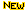   XB_M02    硕士及以上    1     综合办公室管理人员    XB_M06    硕士及以上    1     人才培养与学科科研管理办公室管理人员    XB_M07    硕士及以上    1     药学教学实验中心教辅人员    XB_M15    硕士及以上    1     人才培养与学科科研管理办公室管理人员    XB_M16    硕士及以上    1     党政办公室管理人员    XB_M27    硕士及以上    1     军事教研室教师    XB_M32    硕士及以上    1     体育部教师    XB_M33    硕士及以上    1     网络运维科专技人员    XB_M39    硕士及以上    1     信息系统科专技人员    XB_M40    硕士及以上    2     学生工作办公室辅导员    XB_M41    硕士及以上    1     国际教育学院辅导员    XB_M43    硕士及以上    1     学生管理办公室辅导员    XB_M44    硕士及以上    1     党政办公室管理人员    XB_M45    硕士及以上    1     党委宣传部管理人员    XB_M46    硕士及以上    1     辽宁省健康医疗产业校企联盟中心办公室管理人员    XB_M48    硕士及以上    1     药学院学生工作办公室辅导员    XB_M50    硕士及以上    1     学生管理办公室辅导员    XB_M51    硕士及以上    1     学生处新疆少数民族学生辅导员    XB_M53    学士及以上    2     教务处办公室管理人员    XB_M52    硕士及以上    1     教学质量监控与评估处管理人员    XB_M54    硕士及以上    1     国际事务部美大办公室管理人员    XB_M56    硕士及以上    1     国际事务部欧亚非办公室管理人员    XB_M57    硕士及以上    1     国际事务部综合管理办公室管理人员    XB_M58    硕士及以上    1     人事处人事人才服务办公室管理人员    XB_M59    硕士及以上    1     人事处师资管理办公室管理人员    XB_M60    硕士及以上    1     财务处会计科专技人员    XB_M61    硕士及以上    2     资产管理处管理人员    XB_M62    硕士及以上    1     治安科管理人员    XB_M63    硕士及以上    1     安全生产管理科专技人员    XB_M64    硕士及以上    1     后勤管理处物业管理科专技人员    XB_M65    硕士及以上    1     后勤管理处维修管理科专技人员    XB_M66    硕士及以上    1     后勤管理处维修管理科专技人员    XB_M67    硕士及以上    1  